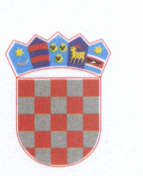      R E P U B L I K A    H R V A T S K AKOPRIVNIČKO-KRIŽEVAČKA ŽUPANIJA       OPĆINA KLOŠTAR PODRAVSKI                 Općinsko vijećeKLASA: 021-05/21-01/08URBROJ: 2137/16-21-01Kloštar Podravski, 21. srpnja  2021.	Na temelju članka 36. Statuta Općine Kloštar Podravski (“Službeni glasnikKoprivničko-križevačke županije” broj 4/21) sazivam 2. sjednicu Općinskog vijeća Općine Kloštar Podravski, (TELEFONSKU) za dan22. srpnja 2021. godine (četvrtak) u 9:00 sati Sjednica će biti održana telefonskim putem zbog hitnosti donošenja akta.	Za sjednicu predlažem  slijedećiD N E V N I    R E D:Usvajanje zapisnika s 1. Konstituirajuće sjednice Općinskog vijeća Općine Kloštar Podravski.Donošenje Zaključka   o davanju suglasnosti općinskom načelniku Općine Kloštar Podravski za potpisivanje Izjave o prihvaćanju nove vrijednosti sufinanciranja za projekt: Izgradnja vodnokomunalne infrastrukture aglomeracija Đurđevac, Virje, Ferdinandovac I Podravske Sesvete. Molimo da se sjednici odazovete u točno zakazano vrijeme.                               PREDSJEDNIK:	                                         Marija Šimunko, v.r. 